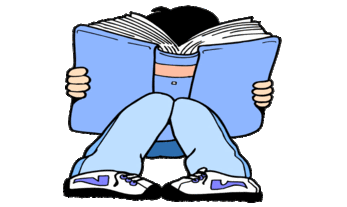 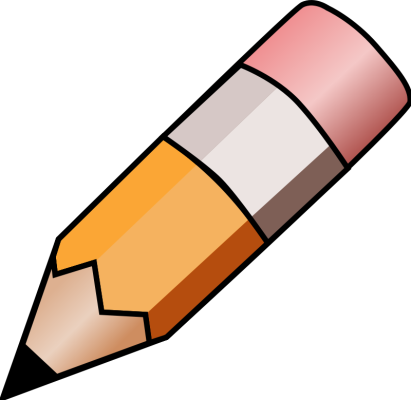 YEAR 2 HOME LEARNING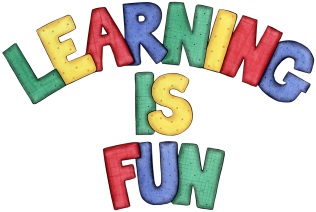 YEAR 2 HOME LEARNINGDate Set16.06.23Date Due21.06.23MathsPlease log onto EdShed (https://www.edshed.com/en-gb/login) where you will find your maths home learning under assignments. Good luck!Spelling WritingPlease log onto EdShed (https://www.edshed.com/en-gb/login) where you will find your spelling home learning under assignments. 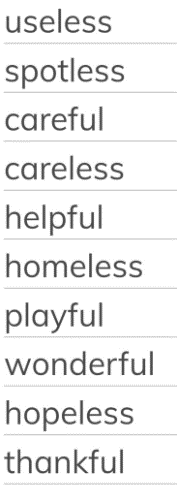 Writing TaskFor this week we would like you to write a spooky story based on this picture. Make sure you describe the setting and how you’re feeling. Include adjectives and noun phrases.ReadingRecommended daily reading time: KS1 15-20 minutes. KS2 40 minutes.GreekPlease go to Greek Class Blog for Greek Home LearningGreek Class - St Cyprian's Greek Orthodox Primary Academy